Расписание организованной образовательной деятельностиМладшая группа «Бабочки» с 27 апреля по 01 маяТема недели «Весна»Физическое развитиеЗарядка «Ушки»
Кто там прячет на опушке
Под кусточком свои ушки?
Заинька, заинька – 
Длинненькие ушки
И. п.: стоя, руки над головой
Поднимать и опускать поочерёдно кисти рук,
показывая ушки
2 «Хвостик»
Чей виден на проталинке
Хвостик очень маленький?
У заиньки, у заиньки
Хвостик очень маленький
И. п.: стоя, руки на поясе
Повороты влево – вправоhttps://nsportal.ru/detskiy-sad/fizkultura/2016/12/12/kompleksy-utrenney-gimnastiki-v-stihotvornoy-forme-dlya-deteyПальчиковая гимнастикаК нам Весна лишь заглянула - Протягивают руки впередВ снег ладошку окунула Руки внизу, перпендикулярно корпусуИ расцвел там нежный, Руки соединяют в бутон на уровне глазМаленький подснежник Медленно раздвигают пальцы («цветок раскрылся»)https://nsportal.ru/detskiy-sad/zdorovyy-obraz-zhizni/2019/11/04/podborka-palchikovoy-gimnastiki-po-teme-vesnaОрганизация детской деятельности на прогулке Наблюдение за жизнью домашних животныхhttp://detipriroda.blogspot.com/p/blog-page_25.htmlКультурно гигиенические навыкиВоспитание культурно – гигиенических навыков через формирование привычки мыть руки перед едой.Цель: формирование привычки мыть руки перед едойЗадачи:Образовательные: закрепить умение правильно пользоваться мылом, аккуратно мыть руки, насухо вытираться после умывания своим полотенцем, вешать полотенце на местоРазвивающие: развивать внимание, память; формировать навыки поведения во время умывания; формировать эмоционально положительный настрой при выполнении гигиенических процедур.НОДПонедельник Ознакомление с природой «Прогулка по весеннему лесу».https://nsportal.ru/detskiy-sad/okruzhayushchiy-mir/2014/10/03/progulka-po-vesennemu-lesuВторник Рисование «Красивый коврик».Материалы. Цветные карандаши (фломастеры), квадратные листы бумаги (сторона 10 см) (по 2—3 листа на каждого ребенка). Задача. Упражнять детей в рисовании линий разного характера (прямых, наклонных, волнистых и др.). Учить пересекать линии; украшать квадратный лист бумаги разноцветными линиями, проведенными в разных направлениях.Среда.  Развитие речи Чтение и драматизация русской народной песенки «Курочка-рябушечка». Рассматривание сюжетных картин.Задача. Познакомить детей с русской народной песенкой «Курочка-рябушечка». Продолжать учить рассматривать сюжетную картину и рассказывать о том, что на ней изображено.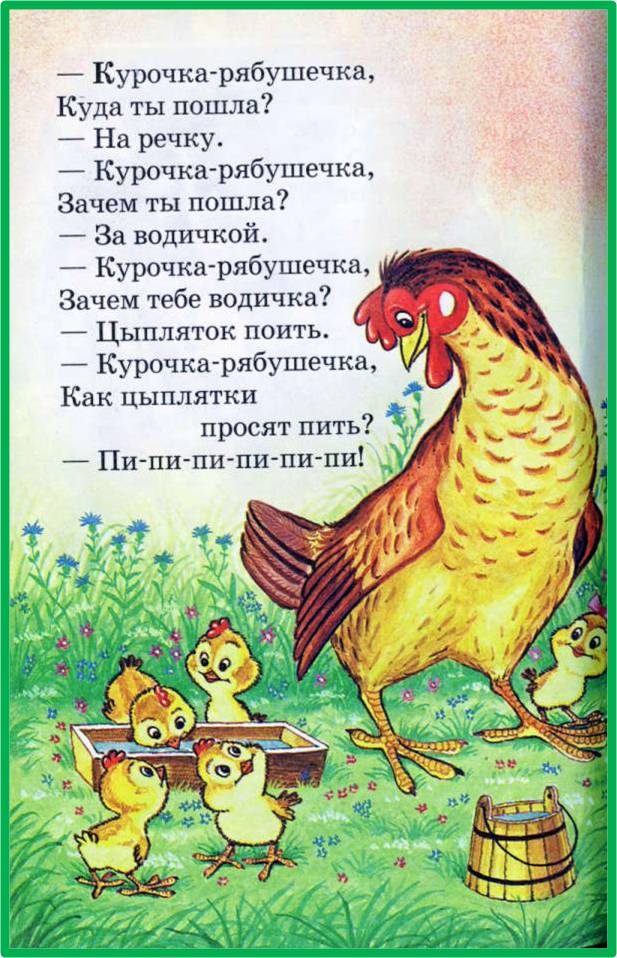 Четверг Лепка«Красивая  птичка»   (по  дымковской игрушке). Материалы. Игрушечная птичка. Пластилин.Задача. Учить детей лепить предмет, состоящий из нескольких частей. Закреплять прием прищипывания кончиками пальцев (клюв, хвостик); умение прочно скреплять части, плотно прижимая их друг к другу.Пятница ФЭМПhttps://infourok.ru/rekomendacii-dlya-roditeley-po-matematike-dlya-detey-mladshego-doshkolnogo-vozrasta-3514875.htmlСоциально-коммуникативное развитиеТруд домаПолив комнатных растений или рассады. Цель: учить детей ухаживать за комнатными растениямиЗадачи:1) формировать умение протирать листья влажной тряпочкой2) Закреплять умение поливать растение из лейки.3) Вызывать у ребёнка желание помочь маме, папе, бабушки или дедушке.4) Вызывать интерес к комнатным растениям и желание ухаживать за ними.Опыты и экспериментыhttp://ds39.krsl.gov.spb.ru/konspekt/2019/Kartoteka_igr-experimentov_3_goda.pdfКонструирование«Мост с лесенками». Материалы. Строительные наборы, игрушки для обыгрывания построек. Задачи. Побуждать детей строить мосты, используя разные строительные детали. Упражнять в строительстве моста с лесенками с двух сторон (спуски из двух ступенек) знакомым способом. Упражнять в изменении построек в длину (был короткий мостик, стал длинный), используя длинные пластины.Ознакомление с художественной литературойРус.нар. песенка «Курочка-рябушечка»; «Разговор лягушек», пер. с чеш. С. Маршака; В. Маяковский. «Что ни страница — то слон, то львица»; В. Бианки. «Купание медвежат»; «Не только в детском саду» (в сокр.), пер. с рум. Т. Ивановой. Заучивание наизустьНаконец, пришла весна!
Тают белые снега.
Показались нежные
Тут и там подснежники.Совместная речевая деятельность«Какое что бывает»Ведущий спрашивает, что бывает высоким, а ребёнок отвечает : дерево, дом, столб, человек, небо и т. д. Здесь же можно спросить (проведя сравнение): что выше - дом или дерево, слон или человек, машина или велосипед?Выигрывает тот, кто даст больше правильных ответов.Эту игру можно проводить с самыми различными словами, например: что бывает широким (дорога, лента, река, доска и т. д.) или что бывает красным, зеленым, круглым, квадратным и т. д.Работа с родителямиОбратная связь от родителей воспитателю,  фотоотчёт  о проделанной работе за неделю.Итоговое мероприятиеВыставка детских рисунков на тему «Весна»